Отчет о проведении комплекса мероприятий, посвященных всемирному Дню памяти жертв ДТПвМ КОУ  «Иммунная ООШ»Жизнь – это бесценный дар!И мы обязаны беречь его!20 ноября в рамках Всемирного дня памяти жертв в ДТП, который проводится ежегодно в третье воскресенье ноября, в нашей школе был проведен ряд мероприятий. Цель: формирование у обучающихся ценности жизни и ответственности за свою жизнь и здоровье, усиление дисциплины на дороге, развитие внимательности и способности предугадывать развитие событий на дороге. Классный час «Правила дорожного движения» Классный час «Вопросы для дядюшки светофора»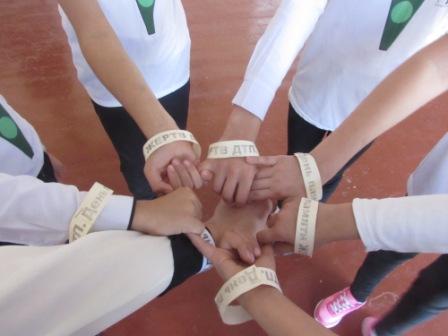 « Школа Светофорных наук»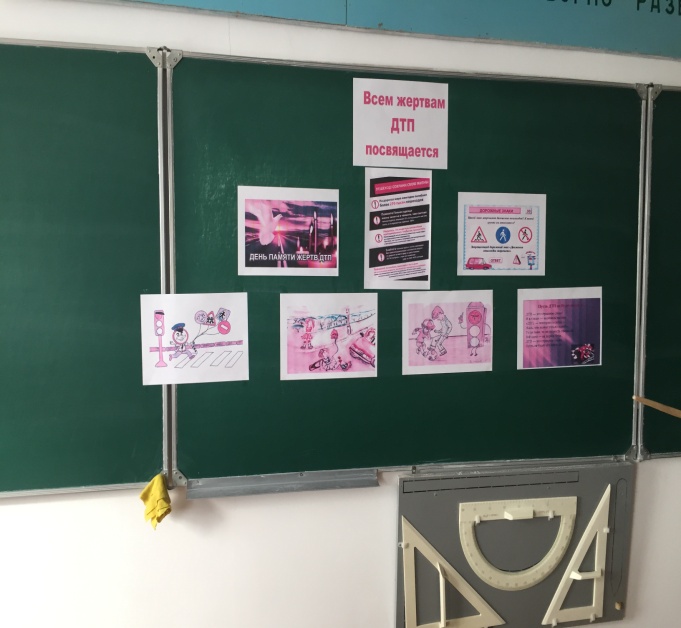 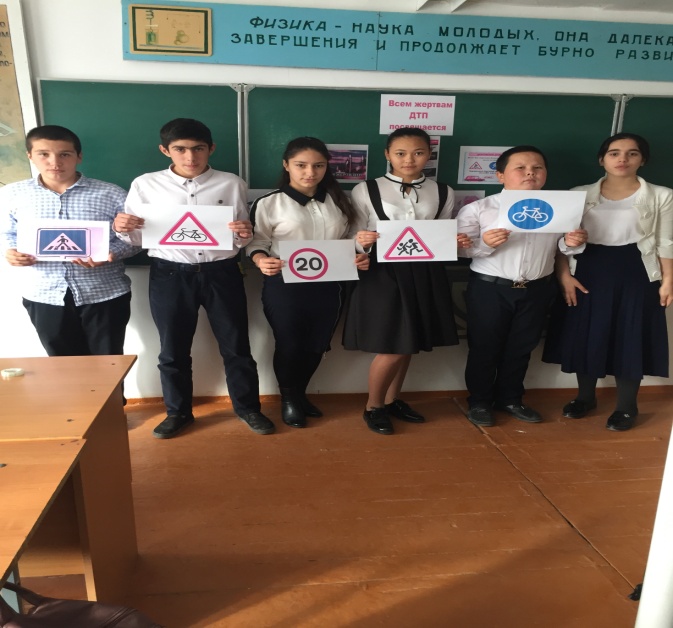  «Знай ПДД»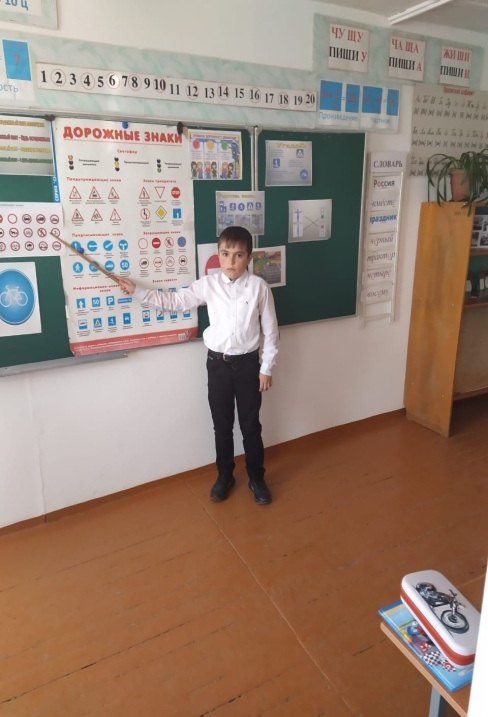 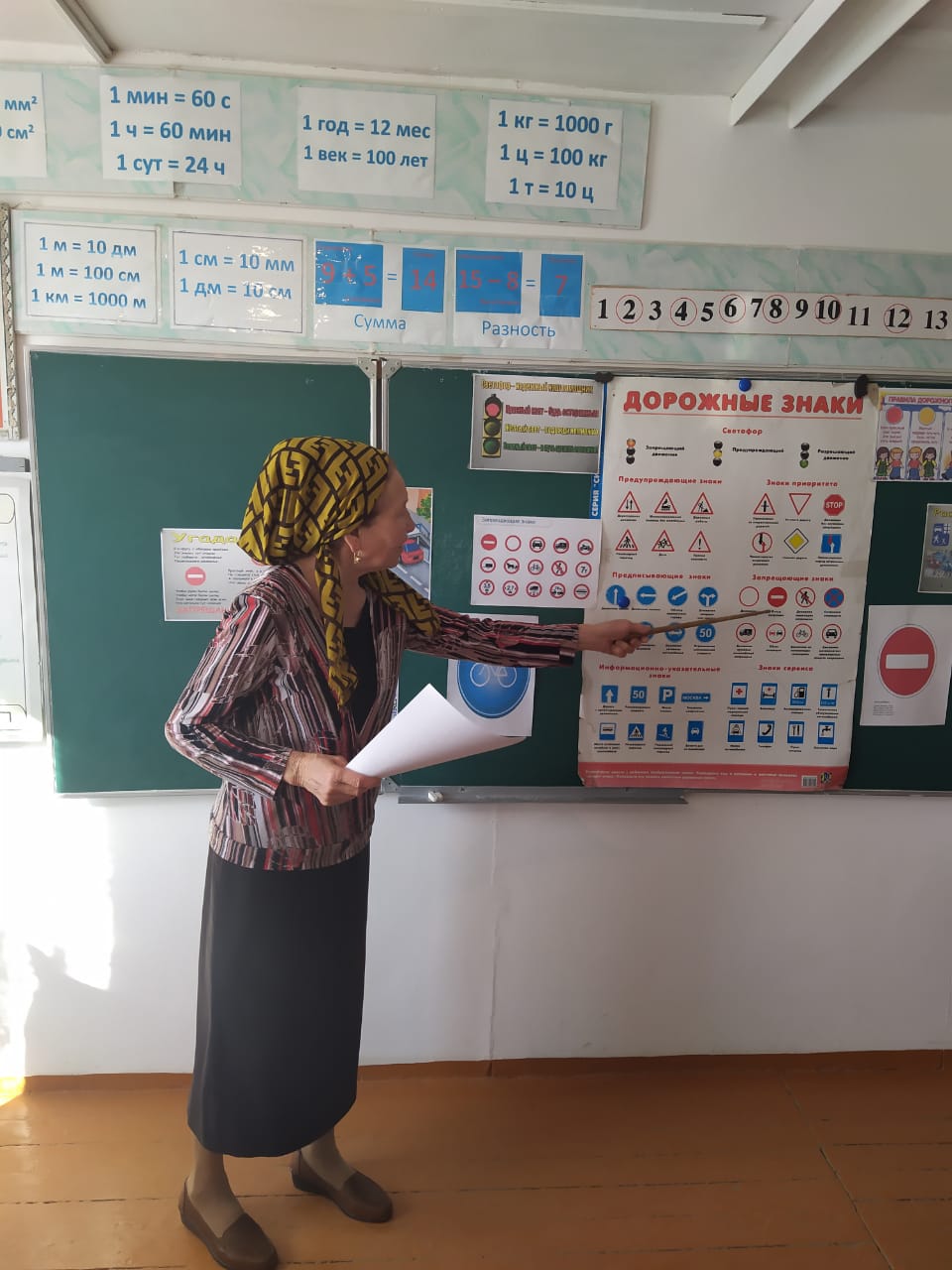  «Путешествие в страну правил ДД»КВН «По правилам ДД»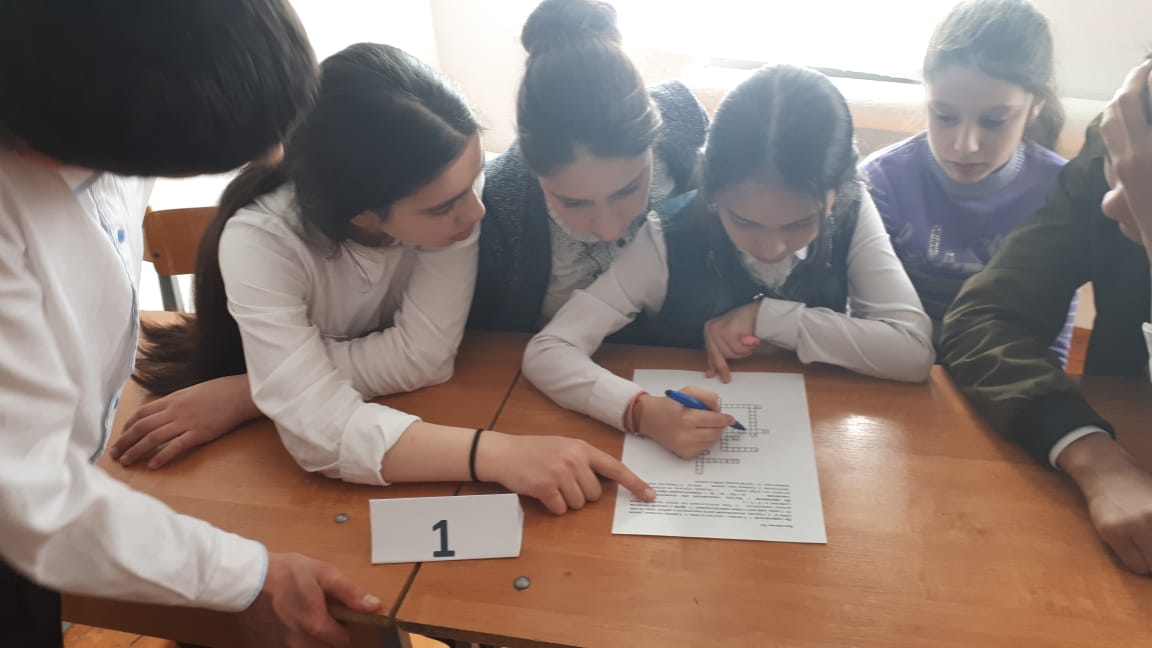 «Берегись автомобиля»  «Эстафета»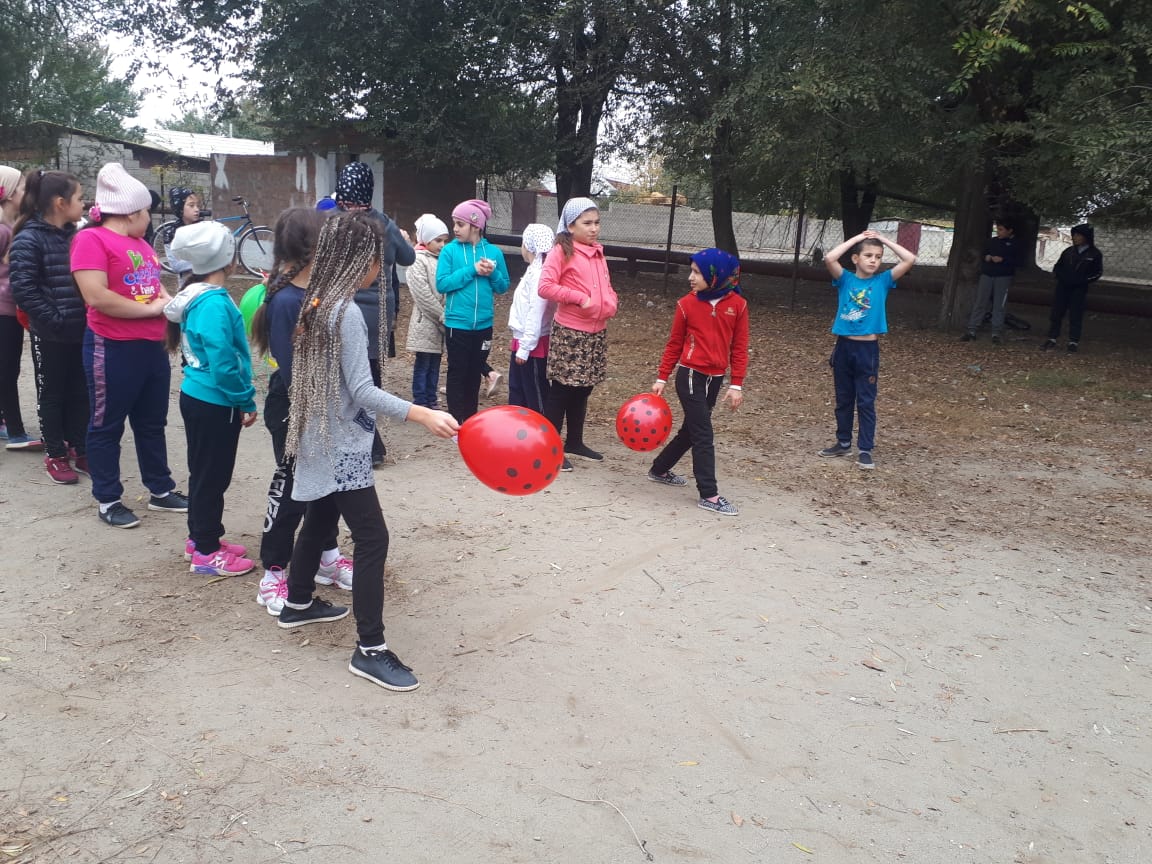 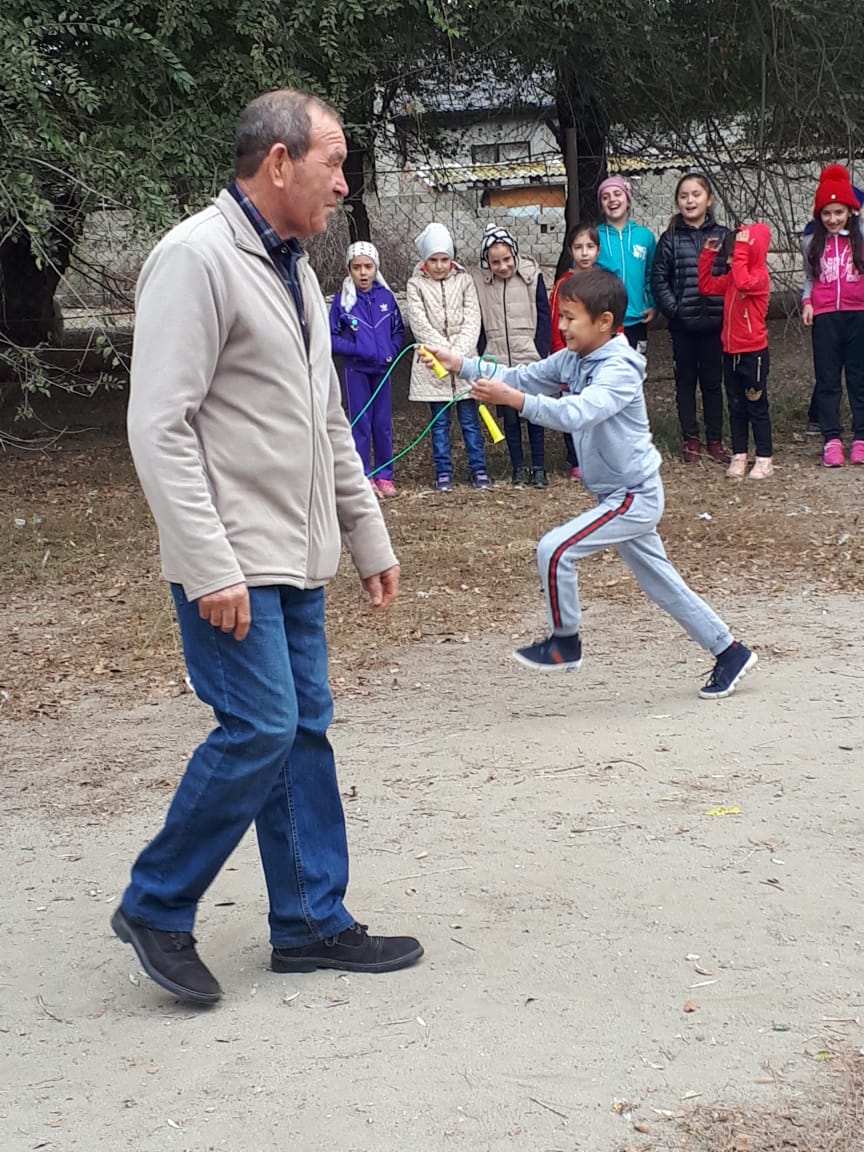 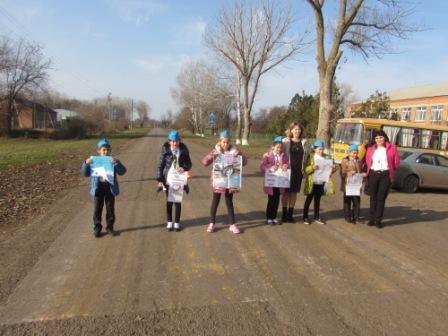 Учитель физкультуры             Шокаев К.Д.